Sadržaj1	UVOD	31.1	Predmet i cilj rada	31.2	Izvori podataka i metode prikupljanja	41.3	Terminologija i kratice	42	Upravno-pravni okvir o elektroničkom poslovanju	53	Nacionalni identifikacijski i autentifikacijsku sustav - e-Građani	73.1	NIAS - lista prihvaćenih vjerodajnica	74	Budući model internih procesa	95	Buduća arhitektura informacijskog sustava	10UVODPredmet i cilj radaProjekt „Integrirani informacijski sustav Ministarstva hrvatskih branitelja“  programiran je unutar Operativnog programa Konkurentnost i kohezija, Tematskog cilja TO2 Poboljšanje dostupnosti, korištenja i kvalitete informacijskih i komunikacijskih tehnologija, Investicijskog prioriteta 2c - Jačanje aplikacija informacijskih i komunikacijskih  tehnologija za e–upravu, e–učenje, e–uključenost, e–kulturu i e–zdravlje, Specifičnog cilja 2c1 - Povećanje korištenja IKT–a u komunikaciji između građana i javne uprave putem uspostave IKT koordinacijske strukture i softverskih rješenja. Provedba projekta rezultirat će će pružanjem pravovremene i kvalitetne potpore građanima, odnosno hrvatskim braniteljima i stradalnicima Domovinskog rata članovima njihovih obitelji putem samoposlužnog servisa. Navedeni projekt usklađen je s načelima transparentnosti i nediskriminacije, jednakih mogućnosti, te socijalne uključenosti i održivog razvoja budući da će se njegovom provedbom olakšati pristup usluga Ministarstva osobama s invaliditetom, kao i osobama koje žive na udaljenim i izoliranim područjima, a ujedno će obuhvaćati samoposlužne servise za prihvat i dijeljenje podataka s drugim tijelima unutar sustava javne uprave što će dovesti do racionalizacije resursa i doprinijeti održivom razvoju.Opći ciljevi Strategije razvoja javne uprave 2014.-2020. kojima pridonosi projekt „Integrirani informacijski sustav Ministarstva hrvatskih branitelja“ su:povećanje učinkovitosti i djelotvornosti u sustavu javne upravepovećanje razine kvalitete javnih uslugapovećanje povjerenja između javne uprave i korisnika u elektroničkoj komunikacijiviša razina otvorenosti, transparentnosti i pristupačnosti javnopravnih tijelajačanje vladavine pravajačanje socijalne osjetljivosti u javnoj upravi i u odnosu prema korisnicimauporaba moderne informacijsko-komunikacijske tehnologije sa svrhom djelotvornog pružanja usluga i veće transparentnosti rada javne upraveCiljna skupina projekta su: državni službenici Ministarstva hrvatskih branitelja Krajnji korisnici projekta su: hrvatski branitelji i stradalnici Domovinskog rata te članovi njihovih obitelji i civilne žrtve Domovinskog ratadruga tijela državne i javne upravegrađani i udruge građanaIzvori podataka i metode prikupljanjaIzvori podataka prikupljeni su primarnim i sekundarnim istraživanjem. Primarni podaci dobiveni su iz dokumentacije samog ministarstva te četrdesetak kratkih intervjua s nositeljima procesa u odjelima koje ministarstvo smatra primarnim za uvođenje e-usluga. Sekundarni podaci prikupljeni su s Interneta, odnosno službene stranice Ministarstva hrvatskih branitelja te drugih državnih i javnih tijela, kao i iz relevantnih zakonskih i podzakonskih propisa te strateških dokumenata.Iz navedenog je sačinjen dokument „Snimka stanja i analiza poslovnih procesa“.Terminologija i kraticeKBP  korisnici braniteljskih i stradalničkih prava = u daljnjem tekstu korisnik TDU tijela državne uprave =   ministarstva, zavodi kao što je na primjer Hrvatski zavod za zdravstveno osiguranje, Hrvatski zavod za mirovinsko osiguranje itd.. Definicija iz Strategije obuhvaća tijela državne uprave, tijela jedinica lokalne i područne (regionalne) samouprave i pravne osobe koje imaju javne ovlasti (javnopravna tijela), operativno u daljnjem tekstu: djelatnikMHB Ministarstvo hrvatskih hraniteljaA2A Administration to Administration = razmjena informacija i usluga između tijela AdministracijeA2B Administration to Busines = razmjena informacija i usluga između tijela Administracije i Pravne osobe - poslovnih subjekata; ponekad u literaturi G2B (od Government)A2C Administration to Customer = razmjena informacija i usluga između tijela Administracije i KorisnikaUC Use Case = operativni/uporabni slučajSZU Sustav za upravljanje e-Zahtjevima Ministarstva  nova komponenta sustavaIISMHB Integrirani informacijski sustav Ministarstva  nova komponenta sustava nastala unapređenjem postojećegOPKK Operativni program Konkurentnost i kohezija  Upravno-pravni okvir o elektroničkom poslovanjuUredba o uredskom poslovanju (NN 7/2009.) uređuje uredsko poslovanje u tijelima državne uprave, a primjenjuje se i na uredsko poslovanje stručnih službi Hrvatskoga sabora, Vlade Republike Hrvatske, Ureda predsjednika Republike Hrvatske i drugih državnih tijela, tijela i službi jedinica lokalne i područne (regionalne) samouprave te pravnih osoba koje imaju javne ovlasti, ako za uredsko poslovanje nisu doneseni posebni propisi.Uredba o organizacijskim i tehničkim standardima za povezivanje na državnu informacijsku infrastrukturu (NN 103/2015) uređuje način povezivanja na sustav središnjeg državnog portala, na nacionalni identifikacijski i autentifikacijski sustav i na korisnički pretinac. Ovom Uredbom propisuju se organizacijski i tehnički standardi za povezivanje na državnu informacijsku infrastrukturu, uvjeti i aktivnosti nužni za pokretanje, implementaciju, razvoj i nadzor projekata vezanih uz državnu informacijsku infrastrukturu, način upravljanja, razvoja te ostali elementi neophodni za rad državne informacijske infrastrukture.Zakonom o općem upravnom postupku (NN 47/2009.) uređuju se pravila na temelju kojih tijela državne uprave i druga državna tijela, tijela jedinica lokalne i područne (regionalne) samouprave, pravne osobe koje imaju javne ovlasti, u okviru djelokruga utvrđenog na temelju zakona, postupaju i rješavaju u upravnim stvarima. Ovim je zakonom predviđeno da stranke mogu:podnijeti zahtjev za pokretanje postupka ili od njega odustati elektroničkim putemizvoditi dokazivanje javnim ili privatnim ispravama i u elektroničkom oblikudostaviti podneske u obliku elektroničke ispravekomunicirati u elektroničkom obliku.Tijela državne uprave mogu:voditi spis u elektroničkom oblikuosigurati dostupnost spisa vođenih u elektroničkom obliku elektroničkim putemobavljati dostavu elektroničkim putem, na zahtjev ili uz izričit pristanak stranke, odnosno kad je propisano zakonom,komunicirati s javnopravnim tijelima i strankama u elektroničkom oblikuobavještavati stranku i druge sudionike u postupku elektroničkim putemizdavati potvrde o činjenicama o kojima se vodi službena evidencija u elektroničkom obliku.Zakonom o elektroničkoj ispravi (NN 150/2005.) definirana je elektronička isprava i uređeno postupanje s elektroničkim ispravama. Elektronička isprava je jednoznačno povezan cjelovit skup podataka koji su elektronički oblikovani (izrađeni pomoću računala i drugih elektroničkih uređaja), poslani, primljeni ili sačuvani na elektroničkom, magnetnom, optičkom ili drugom mediju, i koji sadrži svojstva kojima se utvrđuje izvor (stvaratelj), utvrđuje vjerodostojnost sadržaja te dokazuje postojanost sadržaja u vremenu.Takva svojstva osiguravaju se primjenom naprednog elektroničkog potpisa uređenog Zakonom o provedbi Uredbe (EU) br. 910/2014 Europskog parlamenta i Vijeća od 23. srpnja 2014. o elektroničkoj identifikaciji i uslugama povjerenja za elektroničke transakcije na unutarnjem tržištu i stavljanju izvan snage Direktive 1999/93/EZ (NN 62/17).Uredbom o djelokrugu, sadržaju i nositelju poslova certificiranja elektroničkih potpisa za tijela državne uprave (NN 146/2004.) Vlada Republike Hrvatske povjerila je Financijskoj agenciji poslove certificiranja elektroničkih potpisa za tijela državne uprave.Zakon o arhivskom gradivu i arhivima (NN 105/1997., NN 64/2000., NN 65/2009.) uređuje zaštitu i uvjete korištenja, čuvanje, uporabu i obradu arhivskoga gradiva.Zakon o tajnosti podataka (NN 79/2007), Zakon o zaštiti osobnih podataka (NN 103/2003., NN 118/2006., NN 41/2008.), Zakon o informacijskoj sigurnosti (NN 79/2007.) i podzakonski akti stvaraju pravni okvir za klasifikaciju podataka i postupanje s klasificiranim i neklasificiranim podacima, te zahtjevima na njihovu informacijsku sigurnost.Pravilnik o jedinstvenim klasifikacijskim oznakama i brojčanim oznakama stvaralaca i primalaca akata (NN 38/88)OIB - temeljni identifikator u komunikaciji s tijelima javne vlasti, sukladno odredbama:Zakona o osobnom identifikacijskom broju (NN 60/08) i Pravilnika o osobnom identifikacijskom broju (NN 1/09).Elektronička kontaktna točka - sukladno Zaključku Vlade iz 2016. godine
Obvezuju se tijela državne uprave da u međusobnom službenom dopisivanju kao i u službenom dopisivanju s drugim tijelima, odnosno pravnim osobama s javnim ovlastima, neupravne akte i druge materijale otpremaju putem elektroničke pošte (e-mail), a u svrhu smanjenja troškova otpreme.
S aktima primljenima putem elektroničke pošte postupa se na način propisan Uredbom o uredskom poslovanju.Tijela se zadužuju da Ministarstvu uprave dostave svoje e-mail adrese za službeno dopisivanje (npr. pisarnica@domena.hr ) te o istoj obavijestiti Ministarstvo uprave putem online obrasca https://e-upitnik.gov.hr/index.php/211913/lang-hr.. Odluka o EDIP (NN 20/2017.) - Odlukom se utvrđuju uvjeti i način preuzimanja podataka o dohocima i primicima iz evidencije o dohocima i primicima.Nacionalni identifikacijski i autentifikacijsku sustav - e-GrađaniZakonom o državnom informacijskoj infrastrukturi (NN 92/14) i Uredbom o organizacijskim i tehničkim standardima za povezivanje na državnu informacijsku infrastrukturu (NN 103/15) definiran je, među ostalim, i državni standard za sustav za autentifikaciju i provjeru identiteta internetskog korisnika pri pristupanju javnim informacijskim uslugama koje pružaju tijela državne uprave, te je definirana uspostava Nacionalnog identifikacijskog i autentifikacijskog sustava – NIAS.https://nias.gov.hr/NIAS - lista prihvaćenih vjerodajnicaIzvor: https://gov.hr/e-gradjani/lista-prihvacenih-vjerodajnica/1667 Status: 04.07.2017Svaka elektronička usluga u sustavu e-Građani zahtijeva određenu sigurnosnu razinu u autentifikaciji korisnika, tako da sustav NIAS prilikom prijave na pojedinu uslugu nudi korisniku izbor samo onih vjerodajnica koje udovoljavaju minimalno traženoj razini sigurnosti.Definirane sigurnosne razine kao i  kriteriji za ocjenu razine osiguranja kvalitete autentifikacije, preuzeti su radi interoperabilnosti iz pilot projekta EU STORK, čija je svrha uspostavljanje paneuropske prekogranične autentifikacije između država članica EU.Javne e-usluge u Hrvatskoj u većoj se mjeri pružaju tvrtkama nego građanima. Građanima je potpuno dostupno 50% osnovnih javnih usluga putem Interneta (u 2010. godini), ali u usporedbi s EU-27, Hrvatska je ispod prosjeka (dostupnost usluga u državama članicama EU-27 iznosi 81%). Samo 30,8% građana komuniciralo je u 2013. godini s tijelima javne vlasti putem internetskih aplikacija (EU-27: 50%). Stupanj omogućenosti i korištenja usluga e-vlade i e-javnih usluga u Hrvatskoj trenutačno je nedovoljan (pokazatelj "online dostupnosti" za Hrvatsku u 2013.  godini iznosio je 57%, dok je prosjek za EU-27 iznosio 74%) (izvor: Operativni program Konkurentnost i kohezija 2014. – 2020. http://www.europski-fondovi.eu/sites/default/files/dokumenti/Nacrt%20OPKK.pdf)Budući model internih procesaMHB kao dionik javne uprave te uredi pri jedinicama lokalne i područne (regionalne) samouprave kroz koje MHB obavlja propisane zadatke (javnopravna tijela = podrazumijevamo kao “A” u Administraciji npr. A2A) slijedom danih zakona, uredbi i pravilnika ne mogu prijeći u potpunosti s „papirnatog“ u e-poslovanje, no taj put treba biti tehnološki omogućen što i jest paradigma na kojoj se zasniva ovaj „Budući model“.U literaturi se koristi naziv i „hibridni proces“ što znači da se uz „papirnati proces“ dodaje i digitalni e-proces, s težnjom obogaćivanja potonjeg sa čim više kvalitetnih podataka i metapodataka. MHB želi omogućiti predaju zahtjeva za ostvarivanje prava i mjera Ministarstva korisnicima kroz sustav e-Građani (e-Zahtjevi). Primjer Zahtjeva koji se mogu implementirati putem e-poslovanja:Zahtjev za Mjeru samozapošljavanjaZahtjev za stambeno zbrinjavanjeZahtjev za jedokratnom novčanom pomoćiitd.Također, unutar budućeg modela pretpostavljen je razvoj i korištenje usluga drugih TDU, a putem sučelja za online dohvat i prihvat podataka putem web servisa:EDIP  (Evidencija dohodaka i primitaka Porezne uprave Ministarstva financija)Matice Ministarstva upraveOIB sustavZavoda za mirovinsko osiguranjeZavoda za zdravstveno osiguranje MORH-aMUP-aSvakako će se ostaviti mogućnost da se podaci koji se danas unose u off-line modu (datoteke u razmjeni - CD ili file transfer) i dalje mogu tako koristiti dok on-line usluga ne bude raspoloživa.Buduća arhitektura informacijskog sustavaU niže navedenoj tablici nalazi se popis postojećih aplikacija uz osnovne tehničke informacije:Buduća arhitektura bazirana je na dvije osnove:Podatkovna = Integrirani informacijski sustav Ministarstva hrvatskih branitelja (u daljem tekstu IISMHB)Procesna = Sustav za upravljenje e-Zahtjevima Ministarstva (u daljem tekstu SUZ)Tehnološka osnova je jedinstvena i moderna: svi podaci su u Oracle DB, na što se nadograđuju slojevi aplikativne podrške te sva korisnička sučelja koja se baziraju HTML standardu na kao na slici: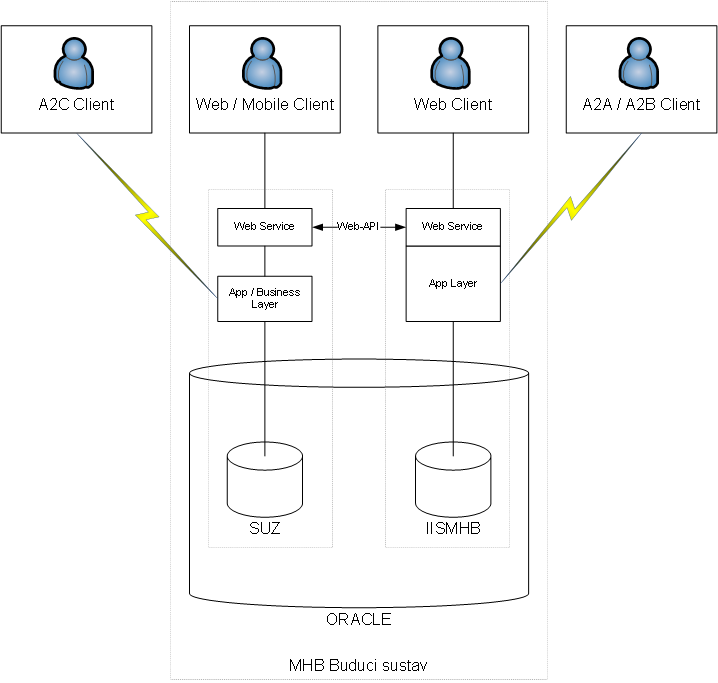 Izdavatelj vjerodajniceVjerodajnica za NIASSigurnosna razinaStatusMUP RH - Ministarstvo unutarnjih poslovaElektronička osobna iskaznica (eOI)4TrajnaCARNet - Hrvatska akademska i istraživačka mrežamToken za e-Građane3TrajnaFINA - Financijska agencijae-Građani ePass2TrajnaSRCE - Sveučilišni računski centarKorisničko ime i lozinka - AAI@EduHr2TrajnaHZZO - Hrvatski zavod za zdravstveno osiguranjePametna kartica s certifikatom3TrajnaFINA - Financijska agencijaFinaSoft certifikat3TrajnaFINA - Financijska agencijaFinaCertRDC certifikat4TrajnaHPB – Hrvatska poštanska banka d.d.HPB token / mToken3TrajnaHP - Hrvatska pošta d.d.ePošta2Trajna ZABA - Zagrebačka banka d.d.ZABA token/m-token3TrajnaPBZ - Privredna banka Zagreb d.d.PBZ mToken/čitač kartice3TrajnaRBA - Raiffeisenbank Austria d.d.RBA token/mtoken i CAP čitač3TrajnaKentBank d.d.SMS jednokratni pin3TrajnaOTP banka d.d.OTP token/mobilni token3TrajnaHrvatski telekom d.d.HT Telekom ID2TrajnaErste&Steiermärkische Bank d.d.Erste mToken/Display kartica3TrajnaHZMO - Hrvatski zavod za mirovinsko osiguranjeKorisničko ime i lozinka	2PrivremenaREGOS - Središnji registar osiguranikaKorisničko ime i lozinka		2PrivremenaHZZ - Hrvatski zavod za zapošljavanjeKorisničko ime i lozinka	2Privremena